Publicado en MADRID el 08/08/2018 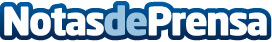 Wunder House logra el 100% de la ocupación debido a la burbuja del alquiler de pisosWunder House y otras residencias de estudiantes de Madrid han conseguido ocupar la totalidad de sus plazas durante el último año debido al aumento de la demanda y a los elevados precios de las habitaciones en pisos de estudiantes.
Datos de contacto:Wunder House91 599 03 69Nota de prensa publicada en: https://www.notasdeprensa.es/wunder-house-logra-el-100-de-la-ocupacion Categorias: Inmobiliaria Educación Madrid http://www.notasdeprensa.es